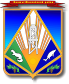 МУНИЦИПАЛЬНОЕ ОБРАЗОВАНИЕХАНТЫ-МАНСИЙСКИЙ РАЙОНХанты-Мансийский автономный округ – ЮграАДМИНИСТРАЦИЯ ХАНТЫ-МАНСИЙСКОГО РАЙОНАР А С П О Р Я Ж Е Н И Еот 23.07.2018                                                                                            № 727-рг. Ханты-МансийскОб организации работы дворовых площадок В соответствии с распоряжением администрации Ханты-Мансийского района от 15 января 2018 года № 26-р «Об организации 
в 2018 году отдыха, оздоровления, занятости детей, подростков 
и молодежи, проживающих на территории Ханты-Мансийского района», а также с целью организации работы дворовых площадок:1. Рекомендовать главам сельских поселений:1.1. Организовать работу дворовых площадок на базе учреждений культуры с 1 по 24 августа 2018 года.1.2. Обеспечить страхование жизни и здоровья детей в срок 
до 30 июля 2018 года.1.3. Провести на базе учреждений культуры 23 августа 2018 года праздничные мероприятия «Югорское лето – 2018», завершающие смену работы дворовых площадок.1.4. Представить в муниципальное казенное учреждение Ханты-Мансийского района «Комитет по культуре, спорту и социальной политике» копии страховых полисов в срок до 30 июля 2018 года, отчет 
о деятельности дворовых площадок – в срок до 30 августа 2018 года.2. Муниципальному казенному учреждению Ханты-Мансийского района «Комитет по культуре, спорту и социальной политике» 
обеспечить методическое сопровождение дворовых площадок при их организации и в период работы.3. Опубликовать настоящее распоряжение в газете «Наш район» 
и разместить на официальном сайте администрации Ханты-Мансийского района. 4. Контроль за выполнением распоряжения возложить 
на заместителя главы Ханты-Мансийского района по социальным вопросам Л.В.Максимову.И.о. главы Ханты-Мансийского района	              	                    Р.Н.Ерышев